ДЛЯ ЗАМЕТОК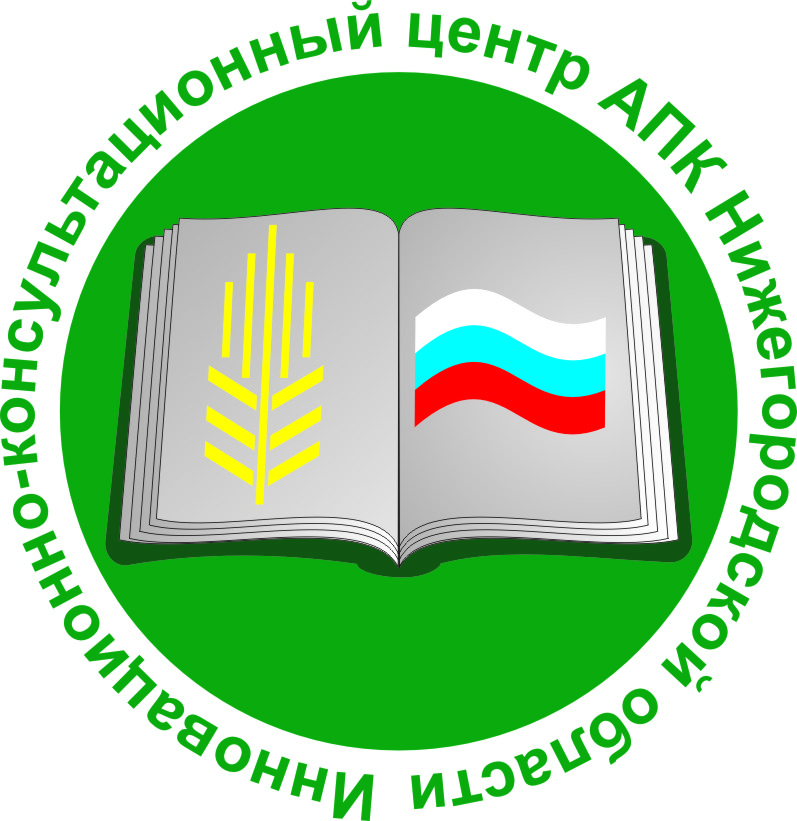 ИНФОРМАЦИЯ О  ГОСУДАРСТВЕННОЙ ПОДДЕРЖКЕ СЕМЕЙНЫХ ЖИВОТНОВОДЧЕСКИХ ФЕРМ НА 2012-2014 ГОДЫгосударственное бюджетное учреждение Нижегородской области «Инновационно-консультационный центр агропромышленного комплекса» 603163, г.Нижний Новгород,  ул.Германа Лопатина, д.12, корп.1телефоны:    8 (831) 4388087, 4388042, 4388054, 4385856, 4323910e-mail: info-ncs@mail.ru                  